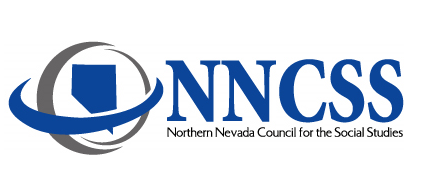 2019 Social Studies Teacher of the Year Nomination FormThe Teacher of the Year Award Dinner will take place at 5:30 p.m. on May 9, 2019 at the Grove in Reno.Criteria for Nominations: Nominees need not be current members of NNCSS to be nominated for the Teacher of the Year.Nominees should be considered exemplary teachers, leaders at their sites or in the social studies community, and engage in continuous improvement and professional learning.Nomination narrative should reflect the teacher’s work in the social studies classroom specifically.  Letters attached to the nomination form from administrators, colleagues, and students will be taken into consideration and shared with the nominee and are strongly recommended.NOTE: The Sue H Davis Award for Leadership in Social Studies Education intends to award a teacher for tremendous work as a teacher leader in the area of social studies.  For example, an exceptional department chair, a coach, a professional development facilitator, or a community liaison.  Submission Information:Complete nomination form by Friday April 12, 2019.Submit nomination form and attachments (e.g. letters):Electronically to Lindsey Porter:  lindsey.porter@washoeschools.net or,Via WCSD School Mail:  Lindsey Porter @ Mendive Middle School Nominator Information: Social Studies Teacher of the Year Nominee Information:  Nominator:School Site: Relationship to nominee:Email address: Teacher NameSchool Site:Award Category: Elementary K-6Middle 6-8High 9-12The Sue H Davis Award for Outstanding Leadership in Social Studies EducationPlease describe how the nominee takes on leadership roles within their department/grade level/school/ community.     Describe professional development opportunities the nominee has participated in and continues to participate in. Describe how the nominee’s instruction is engaging, rigorous, and innovative. Please provide specific examples.In what ways does the nominee demonstrate a growth mindset and the qualities of a lifelong learner?  How does the nominee foster a growth mindset and democratic dispositions in their classroom and in students? 